ИНФОРМАЦИОННОЕ  ПИСЬМОБюджетное учреждение культуры Вологодской области «Центр народной  культуры»  24 марта  2021 года проводит вебинар   «44-ФЗ: ключевые изменения в сфере контрактной системы». Для участия в  вебинаре приглашаются руководители и специалисты организаций Вологодской области.Вебинар пройдет в формате видеоконференции на площадке Zoom. Участники должны закачать эту программу на свой ПК, смартфон/планшет (бесплатно). Всем участникам будет выслана ссылка, по которой будет осуществляться работа в течение всего вебинара.Ведущий вебинара: Мерзлякова Наталия Валерьевна - руководитель Управления Федеральной антимонопольной службы по Вологодской области.Программа вебинара в приложении.	Время проведения вебинара с 9.30 до 13.30. Техническое подключение к вебинару начнется в 09.15.	Кандидатуры участников вебинара просим сообщить до 22 марта 2021 года Мельниковой Елене Витальевне, ведущему методисту отдела информационно-просветительской работы по телефону: 8(8172) 72-13-48 или электронной почте elvit64@mail.ru    Стоимость семинара:  2000,00  руб. Оплата должна быть произведена до 24 марта  2021 года безналичным расчетом или по квитанции. Юридические лица для выписки счета должны сообщить свои реквизиты на электронную почту  elvit64@mail.ru    Счет и договор будут направлены по указанной почте участнику вебинара.  Физические лица оплачивают по квитанции.Участникам вебинара необходимо заполнить учетную карточку (с личной подписью и датой заполнения), сканировать (сфотографировать) и выслать по электронной почте elvit64@mail.ru    Ссылка для подключения к вебинару будет выслана за день до начала его проведения и только участникам, заполнившим учетную карточку  и оплатившим стоимость вебинара.  По окончании вебинара необходимо будет заполнить итоговую анкету участника, поставить подпись, дату заполнения, сканировать (сфотографировать) и прислать на указанную электронную почту. Формы учетной карточки и итоговой анкеты прилагаются Регистрация и выдача сертификата об участии в вебинаре осуществляется только при соблюдении этих условий.Директор                                 	Л.В.Мартьянова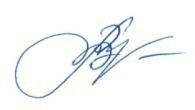 ПриложениеПРОГРАММА  ВЕБИНАРА«44-ФЗ: Ключевые изменения в сфере контрактной системы» Изменения общих правил осуществления закупок по 44-ФЗ в 2021 году:обзор последних изменений законодательства о контрактной системе;пакет антикризисных мер в закупочном законодательстве в 2021 году;изменения порядка планирования закупок, обоснования цен, контроля закупок в 2021 году;изменения правил описания объекта закупки, использование КТРУ; анализ ошибок заказчиков;требования к участникам закупки и проверка их соответствия установленным требованиям;дополнительные требования к участникам закупок в новой редакции;новые правила оценки заявок при проведении конкурсов, запросов предложений;изменения в работе операторов электронных площадок;изменения порядка установления, предоставления и возврата обеспечения исполнения контрактов, обеспечения гарантийных обязательств;изменение порядка применения антидемпинговых мер;изменения правил применения запретов, ограничений на закупки иностранных товаров, условий допуска (постановления № 616, № 617, приказ Минфина № 126н, Постановление № 2014);развитие функционала единой информационной системы в сфере закупок;фиксация действий и бездействия участников контрактной системы в сфере закупок в ЕИС и на электронных площадках, мониторинг работоспособности ЕИС и видеофиксация допущенных нарушений; развитие ГИС «Независимый регистратор» в 2020-22 гг.;изменения оснований и порядка заключения, оформления и исполнения контрактов с единственными поставщиками (подрядчиками, исполнителями);новые возможности при исполнении, изменении и расторжении контрактов.Предложения Минфина (сокращение количества способов определения поставщиков, электронный документооборот на стадии исполнения контрактов, отмена документации о закупке, универсальная предквалификация и др.) и ФАС России (сокращение количества показателей в первой части заявки, аукцион сразу после окончания подачи заявок, электронное обжалование закупок и одностороннего отказа от исполнения контрактов, автоматический расчет рейтинга добросовестных поставщиков и др.) о совершенствовании законодательства о контрактной системе.Обзор нормативно-правовой базы осуществления закупок по 44-ФЗ: новые документы (постановления, распоряжения Правительства, приказы органов власти), последние изменения.Изменения в сфере планирования закупок:план-график на 2021 (2022-23) годы; детализация по КБК и КВР;учет нормативных требований к товарам;примеры заполнения планов-графиков, рекомендации; основные ошибки заказчиков;общие и специальные правила обоснования НМЦК (лекарственные препараты, строительные работы и др.), начальной цены единицы ТРУ; примеры расчетов; анализ ошибок и нарушений.Правила и практика проведения конкурентных закупок в электронной форме;Изменения правил проведения запросов котировок в электронной форме с 1 апреля 2021 года:правила и порядок проведения запроса котировок в электронной форме; требования к извещению, заявке на участие, рассмотрению заявок; оформлению протокола преимущества и недостатки, сложные вопросы и практика проведения запросов котировок в электронной форме.Изменения правил закупок у единственного поставщика (подрядчика, исполнителя) с 1 апреля 2021 г.:изменения оснований и порядка оформления закупок у единственного поставщика;закупки у единственного поставщика в условиях распространения коронавирусной инфекции и в других чрезвычайных ситуациях;изменения правил закупок по результатам несостоявшихся процедур определения поставщиков (подрядчиков, исполнителей); согласование контракта с 1 июля 2020 г.;закупки с использованием агрегаторов торговли, электронных магазинов, портала поставщиков: правила и практика;закупки у единственного поставщика на сумму до 3 млн. руб. на электронных площадках;практика контроля закупок у единственного поставщика; ответственность за дробление, неправильный выбор способа закупки; типичные ошибки заказчиков.Изменения в сфере обязательных условий, исполнения и расторжения контрактов:основные ошибки заказчиков при подготовке проекта контракта;новые правила изменения контрактов, в том числе в условиях кризиса в 2021 г.;обеспечение исполнения контракта, обеспечение гарантийных обязательств;новые типовые условия, типовые контракты, в том числе на выполнение строительных, проектных и изыскательских работ; поставку продуктов питания;приемка, экспертиза результатов исполнения контракта;новые требования и контроль информации в реестре контрактов;порядок установления, расчета, уплаты и списания неустойки;финансовый и ведомственный контроль в сфере исполнения и расторжения контрактов.Контроль и надзор в сфере государственных и муниципальных закупок. Практика ФАС. Изменения в правилах осуществления контроля закупок по закону № 44-ФЗ, изменения полномочий органов контроля. Оценка эффективности деятельности органов контроля.Антимонопольные требования к торгам, запросам котировок, запросам предложений.Способы защиты от недобросовестных поставщиков.Практика контроля центрального аппарата и территориальных органов ФАС России. Роль и полномочия ФАС по ФЗ-44.Анализ типичных нарушений заказчиков, комиссий. Практические примеры.Основания и порядок включения информации в реестр недобросовестных поставщиков.Контроль за соблюдением сроков и содержания информации, размещенной заказчиком в ЕИС.Практика осуществления финансового и ведомственного контроля. Типичные ошибки и нарушения заказчиков при обосновании цены, планировании закупок, исполнении контрактов.Ответственность должностных лиц по КоАП за нарушение требований 44-ФЗ: практика применения.Ответы на вопросы участниковДЕПАРТАМЕНТ КУЛЬТУРЫ И ТУРИЗМА ВОЛОГОДСКОЙ ОБЛАСТИбюджетное учреждение культуры Вологодской области«ЦЕНТР НАРОДНОй КУЛЬТУРЫ»(БУК ВО «ЦНК»)Россия, 160001, Вологда, Мира, 36, 5 этаж, оф. 14Телефон/факс (8172) 72-49-31, e-mail: onmc_vologda@mail.ru,р/сч. № 40102810445370000022 в Отделении Вологда Банка России//УФК по Вологодской области г. Вологда л/с 007200081,ИНН 3525016239, КПП 352501001               02.03.2021  №    01-23/89________На № ______________________ от ________________________